江西省抚州市中级人民法院执 行 裁 定 书(2022)赣10执27号之二   申请执行人：抚州农村商业银行股份有限公司，住所地抚州市临川大道中段，统一社会信用代码91361000060757152M。法定代表人：刘全华，该公司董事长。被执行人：宜黄县宜黄国际大酒店有限公司，住所地江西省抚州市宜黄县狮子湾大道，统一社会信用代码91361026550857762P。法定代表人：徐富爱，执行董事。被执行人：江山市凯升置业有限公司，住所地浙江省衢州市江山市虎头街道江滨路29-1号，统一社会信用代码91330881MA28FHAJ5M。法定代表人：徐富爱，经理。被执行人：徐富爱，女，1973年2月28日出生，汉族，住浙江省江山市市区城中路127号5单元210室，公民身份号码330823197302284923。被执行人：夏介仁，男，1970年5月13日出生，汉族，住浙江省江山市清湖镇舍山新村17号，公民身份号码330823197005134937。被执行人：邓敏英，女，1982年11月23日出生，汉族，住江西省抚州市临川区上顿渡镇山头村邓家组26号，公民身份号码362502198211235062。本院在执行申请执行人抚州农村商业银行股份有限公司与被执行人宜黄县宜黄国际大酒店有限公司、江山市凯升置业有限公司、徐富爱、夏介仁、邓敏英金融借款合同纠纷一案中，2021年4月27日以（2021）赣10执保29号协助执行通知书、（2021）赣10民初131号民事裁定书查封了被执行人江山市凯升置业有限公司名下所有的位于浙江省江山市双塔街道牛头岭七区84处不动产（详见附件）。现因被执行人江山市凯升置业有限公司未履行生效法律文书确定的义务。依照《中华人民共和国民事诉讼法》第二百五十一条规定，裁定如下：拍卖、变卖被执行人江山市凯升置业有限公司名下所有的位于浙江省江山市双塔街道牛头岭七区84处不动产（详见附件）。本裁定书送达后立即发生法律效力。审    判    长      程欲民审    判    员      张志平审    判    员      刘志军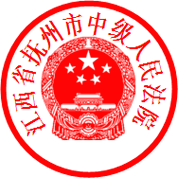                               二○二二年五月十三日    书    记    员      张  星附件：84处不动产明细表权利人产权证号地址面积（㎡）夏介仁、徐富爱S124639、S124640清湖中街2号440.80 夏介仁江国用(2015)第04215号江山市清湖镇中街2号183.40 江山市凯升置业有限公司浙(2020)江山不动产权第0022598号江山市双塔街道牛头岭七区2幢4号地下贮藏室125.88 江山市凯升置业有限公司浙(2020)江山不动产权第0023070号江山市双塔街道牛头岭七区3-1幢17号地下贮藏室34.32 江山市凯升置业有限公司浙(2020)江山不动产权第0022831号江山市双塔街道牛头岭七区3-1幢218号地下车库41.68 江山市凯升置业有限公司浙(2020)江山不动产权第0022920号江山市双塔街道牛头岭七区3-1幢236号地下车库39.02 江山市凯升置业有限公司浙(2020)江山不动产权第0023110号江山市双塔街道牛头岭七区3-1幢23号地下车库36.13 江山市凯升置业有限公司浙(2020)江山不动产权第0022755号江山市双塔街道牛头岭七区3-1幢249号地下车库48.78 江山市凯升置业有限公司浙(2020)江山不动产权第0023001号江山市双塔街道牛头岭七区3-1幢24号地下车库33.77 江山市凯升置业有限公司浙(2020)江山不动产权第0023078号江山市双塔街道牛头岭七区3-1幢25号地下车库44.13 江山市凯升置业有限公司浙(2020)江山不动产权第0022652号江山市双塔街道牛头岭七区3-1幢262号地下车库43.50 江山市凯升置业有限公司浙(2020)江山不动产权第0023021号江山市双塔街道牛头岭七区3-1幢31号地下贮藏室21.99 江山市凯升置业有限公司浙(2020)江山不动产权第0022686号江山市双塔街道牛头岭七区3-1幢330号地下车库43.20 江山市凯升置业有限公司浙(2020)江山不动产权第0022764号江山市双塔街道牛头岭七区3-1幢333号地下车库38.54 江山市凯升置业有限公司浙(2020)江山不动产权第0022661号江山市双塔街道牛头岭七区3-1幢33号地下车库36.13 江山市凯升置业有限公司浙(2020)江山不动产权第0022688号江山市双塔街道牛头岭七区3-1幢342号地下车库44.69 江山市凯升置业有限公司浙(2020)江山不动产权第0022788号江山市双塔街道牛头岭七区3-1幢343号地下车库32.63 江山市凯升置业有限公司浙(2020)江山不动产权第0023022号江山市双塔街道牛头岭七区3-1幢34号地下贮藏室34.32 江山市凯升置业有限公司浙(2020)江山不动产权第0022883号江山市双塔街道牛头岭七区3-1幢351号地下车库32.63 江山市凯升置业有限公司浙(2020)江山不动产权第0022796号江山市双塔街道牛头岭七区3-1幢356号地下车库32.63 江山市凯升置业有限公司浙(2020)江山不动产权第0022983号江山市双塔街道牛头岭七区3-1幢357号地下车库22.14 江山市凯升置业有限公司浙(2020)江山不动产权第0022884号江山市双塔街道牛头岭七区3-1幢358号地下车库36.12 江山市凯升置业有限公司浙(2020)江山不动产权第0022862号江山市双塔街道牛头岭七区3-1幢38号地下贮藏室37.90 江山市凯升置业有限公司浙(2020)江山不动产权第0022644号江山市双塔街道牛头岭七区3-1幢40号地下贮藏室58.39 江山市凯升置业有限公司浙(2020)江山不动产权第0022952号江山市双塔街道牛头岭七区3-1幢44号地下贮藏室37.91 江山市凯升置业有限公司浙(2020)江山不动产权第0022689号江山市双塔街道牛头岭七区3-1幢46号地下贮藏室37.91 江山市凯升置业有限公司浙(2020)江山不动产权第0022955号江山市双塔街道牛头岭七区3-1幢48号地下贮藏室58.39 江山市凯升置业有限公司浙(2020)江山不动产权第0022769号江山市双塔街道牛头岭七区3-1幢53号地下车库36.13 江山市凯升置业有限公司浙(2020)江山不动产权第0023137号江山市双塔街道牛头岭七区3-1幢5号地下贮藏室26.27 江山市凯升置业有限公司浙(2020)江山不动产权第0023124号江山市双塔街道牛头岭七区3-1幢64号地下车库48.78 江山市凯升置业有限公司浙(2020)江山不动产权第0022771号江山市双塔街道牛头岭七区3-1幢65号地下贮藏室33.10 江山市凯升置业有限公司浙(2020)江山不动产权第0023146号江山市双塔街道牛头岭七区3-1幢95号地下车位818.78 江山市凯升置业有限公司浙(2020)江山不动产权第0022303号江山市双塔街道牛头岭七区3幢102号地下商铺16.53 江山市凯升置业有限公司浙(2020)江山不动产权第0022376号江山市双塔街道牛头岭七区3幢103号地下商铺16.53 江山市凯升置业有限公司浙(2020)江山不动产权第0022221号江山市双塔街道牛头岭七区3幢104号地下商铺16.53 江山市凯升置业有限公司浙(2020)江山不动产权第0022222号江山市双塔街道牛头岭七区3幢105号地下商铺16.53 江山市凯升置业有限公司浙(2020)江山不动产权第0022255号江山市双塔街道牛头岭七区3幢106号地下商铺16.53 江山市凯升置业有限公司浙(2020)江山不动产权第0022283号江山市双塔街道牛头岭七区3幢107号地下商铺16.53 江山市凯升置业有限公司浙(2020)江山不动产权第0022329号江山市双塔街道牛头岭七区3幢108号地下商铺16.53 江山市凯升置业有限公司浙(2020)江山不动产权第0022355号江山市双塔街道牛头岭七区3幢109号地下商铺16.53 江山市凯升置业有限公司浙(2020)江山不动产权第0022334号江山市双塔街道牛头岭七区3幢141号地下商铺16.33 江山市凯升置业有限公司浙(2020)江山不动产权第0022227号江山市双塔街道牛头岭七区3幢142号地下商铺16.92 江山市凯升置业有限公司浙(2020)江山不动产权第0022229号江山市双塔街道牛头岭七区3幢147号地下商铺29.92 江山市凯升置业有限公司浙(2020)江山不动产权第0022233号江山市双塔街道牛头岭七区3幢15号地下商铺17.35 江山市凯升置业有限公司浙(2020)江山不动产权第0022292号江山市双塔街道牛头岭七区3幢163号地下商铺19.39 江山市凯升置业有限公司浙(2020)江山不动产权第0022235号江山市双塔街道牛头岭七区3幢170号地下商铺9.28 江山市凯升置业有限公司浙(2020)江山不动产权第0022387号江山市双塔街道牛头岭七区3幢171号地下商铺12.03 江山市凯升置业有限公司浙(2020)江山不动产权第0022209号江山市双塔街道牛头岭七区3幢172号地下商铺9.28 江山市凯升置业有限公司浙(2020)江山不动产权第0022314号江山市双塔街道牛头岭七区3幢183号地下商铺17.63 江山市凯升置业有限公司浙(2020)江山不动产权第0022390号江山市双塔街道牛头岭七区3幢184号地下商铺12.03 江山市凯升置业有限公司浙(2020)江山不动产权第0022264号江山市双塔街道牛头岭七区3幢24号地下商铺16.95 江山市凯升置业有限公司浙(2020)江山不动产权第0022394号江山市双塔街道牛头岭七区3幢26号地下商铺17.35 江山市凯升置业有限公司浙(2020)江山不动产权第0022368号江山市双塔街道牛头岭七区3幢28号地下商铺17.35 江山市凯升置业有限公司浙(2020)江山不动产权第0022395号江山市双塔街道牛头岭七区3幢30号地下商铺17.35 江山市凯升置业有限公司浙(2020)江山不动产权第0022313号江山市双塔街道牛头岭七区3幢31号地下商铺17.35 江山市凯升置业有限公司浙(2020)江山不动产权第0022318号江山市双塔街道牛头岭七区3幢32号地下商铺17.35 江山市凯升置业有限公司浙(2020)江山不动产权第0022244号江山市双塔街道牛头岭七区3幢35号地下商铺16.95 江山市凯升置业有限公司浙(2020)江山不动产权第0022396号江山市双塔街道牛头岭七区3幢38号地下商铺19.27 江山市凯升置业有限公司浙(2020)江山不动产权第0022320号江山市双塔街道牛头岭七区3幢3号地下商铺15.93 江山市凯升置业有限公司浙(2020)江山不动产权第0022397号江山市双塔街道牛头岭七区3幢40号地下商铺19.27 江山市凯升置业有限公司浙(2020)江山不动产权第0022346号江山市双塔街道牛头岭七区3幢41号地下商铺18.35 江山市凯升置业有限公司浙(2020)江山不动产权第0022295号江山市双塔街道牛头岭七区3幢47号地下商铺18.19 江山市凯升置业有限公司浙(2020)江山不动产权第0022398号江山市双塔街道牛头岭七区3幢53号地下商铺13.68 江山市凯升置业有限公司浙(2020)江山不动产权第0022274号江山市双塔街道牛头岭七区3幢56号地下商铺10.56 江山市凯升置业有限公司浙(2020)江山不动产权第0022369号江山市双塔街道牛头岭七区3幢57号地下商铺13.68 江山市凯升置业有限公司浙(2020)江山不动产权第0022399号江山市双塔街道牛头岭七区3幢59号地下商铺17.35 江山市凯升置业有限公司浙(2020)江山不动产权第0022370号江山市双塔街道牛头岭七区3幢60号地下商铺14.54 江山市凯升置业有限公司浙(2020)江山不动产权第0022275号江山市双塔街道牛头岭七区3幢61号地下商铺17.35 江山市凯升置业有限公司浙(2020)江山不动产权第0022298号江山市双塔街道牛头岭七区3幢63号地下商铺17.35 江山市凯升置业有限公司浙(2020)江山不动产权第0022276号江山市双塔街道牛头岭七区3幢64号地下商铺14.54 江山市凯升置业有限公司浙(2020)江山不动产权第0022248号江山市双塔街道牛头岭七区3幢65号地下商铺17.35 江山市凯升置业有限公司浙(2020)江山不动产权第0022249号江山市双塔街道牛头岭七区3幢66号地下商铺14.54 江山市凯升置业有限公司浙(2020)江山不动产权第0022349号江山市双塔街道牛头岭七区3幢67号地下商铺17.35 江山市凯升置业有限公司浙(2020)江山不动产权第0022250号江山市双塔街道牛头岭七区3幢68号地下商铺14.54 江山市凯升置业有限公司浙(2020)江山不动产权第0022350号江山市双塔街道牛头岭七区3幢69号地下商铺17.35 江山市凯升置业有限公司浙(2020)江山不动产权第0022299号江山市双塔街道牛头岭七区3幢70号地下商铺14.54 江山市凯升置业有限公司浙(2020)江山不动产权第0022277号江山市双塔街道牛头岭七区3幢71号地下商铺17.35 江山市凯升置业有限公司浙(2020)江山不动产权第0022323号江山市双塔街道牛头岭七区3幢72号地下商铺14.54 江山市凯升置业有限公司浙(2020)江山不动产权第0022372号江山市双塔街道牛头岭七区3幢74号地下商铺14.54 江山市凯升置业有限公司浙(2020)江山不动产权第0022401号江山市双塔街道牛头岭七区3幢76号地下商铺14.54 江山市凯升置业有限公司浙(2020)江山不动产权第0022251号江山市双塔街道牛头岭七区3幢81号地下商铺17.35 江山市凯升置业有限公司浙(2020)江山不动产权第0022302号江山市双塔街道牛头岭七区3幢98号地下商铺18.10 江山市凯升置业有限公司浙(2020)江山不动产权第0022375号江山市双塔街道牛头岭七区3幢99号地下商铺18.10 江山市凯升置业有限公司浙(2020)江山不动产权第0022516号江山市双塔街道牛头岭七区5幢6号地下贮藏室106.89 